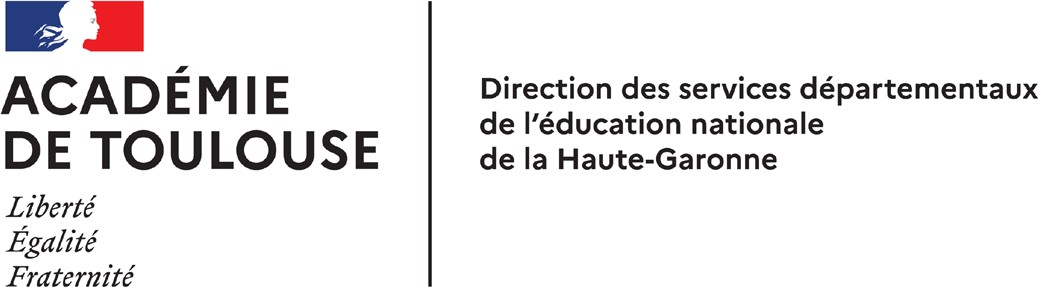 Fiche destinée au contrôle FIJAISV/FIJAITFIJAISV : Fichier judiciaire automatisé des auteurs d'infractions sexuelles ou violentesFIJAIT : fichier des auteurs d’infractions terroristesNom de naissance :Nom d’usage :Prénom :Date de naissance :Pays de naissance :Département de naissance :Ville de naissance :Arrondissement (obligatoire pour Paris, Lyon, Marseille) : Adresse personnelle : Pour les personnes nées à l’étranger :Recrutement Agrément ContrôleSexe : F 	MNom et prénom du père : Date de naissance du père :Nom et prénom de la mère : Date de naissance de la mère :École présentant le dossier intervenant :Circonscription : Courriel de l'école :Partie réservée à la DSDENInscription au fichier FIJAISV :  	oui 		non 		            Vérification effectuée le :Inscription au fichier FIJAIT :    	oui 		non		 Pour le directeur académique et par délégation, le secrétaire général                                                                                Hervé BOUQUET